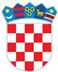            REPUBLIKA HRVATSKAMINISTARSTVO PRAVOSUĐA I UPRAVE      UPRAVA ZA ZATVORSKI SUSTAV I                    PROBACIJU                   Zatvor u GospićuKLASA:112-01/23-01/821URBROJ : 514-10-06-03-01/1-23-12Gospić,  22. kolovoza 2023.	Temeljem članka 51. stavka 2. Zakona o državnim službenicima („Narodne novine“, broj 92/05, 140/05, 142/06, 77/07, 107/07, 27/08, 34/11, 49/11, 150/11, 34/12, 37/13, 38/13, 1/15, 138/15-Odluka Ustavnog suda Republike Hrvatske, 61/17, 70/19 i 98/19), a u vezi članka 4. stavka 6. Uredbe o raspisivanju i provedbi javnog natječaja i internog oglasa u državnoj službi („Narodne novine“, broj 78/17 i 89/19), Komisija za provedbu Javnog natječaja za prijam u državnu službu na neodređeno vrijeme, KLASA: 112-01/23-01/821, URBROJ: 514-10-06-03-01/01-23-07 od 10. kolovoza 2023. god., objavljenog u „Narodnim novinama“, broj 83/23 od 21. srpnja 2023. godine upućuje prijavljenim kandidatima/kinjama koji/e su podnijeli/e pravodobne i potpune prijave te ispunjavaju formalne uvjetePOZIV NA TESTIRANJE I RAZGOVOR (INTERVJU)U Narodnim novinama, broj 83/23 od 21. srpnja 2023. godine, objavljen je Javni natječaj  za prijam u državnu službu na neodređeno vrijeme u Ministarstvo pravosuđa i uprave, Upravu za zatvorski sustav i probaciju, Zatvor u Gospiću, Odjel financijsko-knjigoovdstvenih poslova, Pododsjek prehrane, na radno mjesto strukovni učitelj kuhar – 1 izvršitelj/izvršiteljica.I. VRIJEME TESTIRANJATestiranje kandidata održat će se  u Zatvoru u Gospiću,  dana 11. rujna 2023. godine (ponedjeljak) s početkom u 11.00 sati. Testiranju mogu pristupiti kandidati koji su dostavili pravodobnu i potpunu prijavu i koji  ispunjavaju  formalne  uvjete  javnog natječaja.Testiranju ne mogu pristupiti kandidati koji su zaprimili obavijest da se ne smatraju   kandidatima jer nisu podnijeli pravodobnu i potpunu prijavu i/ili ne ispunjavaju formalne uvjete javnog natječaja.Svi kandidati sami snose troškove dolaska i prisustvovanja testiranju. Kandidat koji nije pristupio testiranju više se ne smatra kandidatom u postupku. Za vrijeme testiranja kandidati su dužni postupati prema uputama službenih osoba.                                   II. PRAVILA TESTIRANJA Kandidati su dužni doći u Zatvor u Gospiću 10 minuta prije početka testiranja. Po dolasku  na  provjeru  znanja, sposobnosti i vještina od kandidata će biti zatraženo predočavanje odgovarajuće identifikacijske isprave (važeća osobna iskaznica) radi  utvrđivanja identiteta. Testiranju ne mogu pristupiti kandidati koji ne mogu dokazati identitet, te osobe za koje se utvrdi da nisu podnijele prijavu na javni natječaj.Po utvrđivanju identiteta kandidata istima će biti podijeljena pitanja za provjeru znanja, sposobnosti i vještina bitnih za obavljanje poslova radnog mjesta koja su jednaka za sve prijavljene kandidate.Za vrijeme testiranja u Zatvoru u Gospiću kandidati su dužni poštivati kućni red i postupati prema uputama službenih osoba. U slučaju kršenja kućnog reda ili nepridržavanja uputa službenih osoba, kandidati će biti udaljeni s testiranja te se neće smatrati kandidatima u postupku javnog natječaja.Provjera znanja traje 45 minuta. Za vrijeme provjere znanja, sposobnosti i vještina nije dopušteno: koristiti se bilo kakvom literaturom ili bilješkama, koristiti mobitel ili druga komunikacijska sredstva, napuštati prostoriju u kojoj se vrši provjera znanja, razgovarati s ostalim kandidatima ili na drugi način remetiti mir i red.Ukoliko kandidat postupa na nedopušteni, prethodno opisani način, bit će udaljen s testiranja,  njegov rezultat Komisija neće ocjenjivati te se neće smatrati kandidatom u postupku javnog natječaja.O rezultatima pisane provjere znanja, sposobnosti i vještina kandidati će biti obaviješteni odmah nakon testiranja, nakon čega će biti proveden razgovor (intervju).Sa sadržajem i načinom testiranja kao i s pravnim izvorima za testiranje kandidati su upoznati u objavi „Opis poslova, podaci o plaći i sadržaju i načinu testiranja, pravni izvori“, koja je objavljena istovremeno s javnim natječajem na web stranici Ministarstva pravosuđa i uprave.Komisija za provedbu javnog natječaja